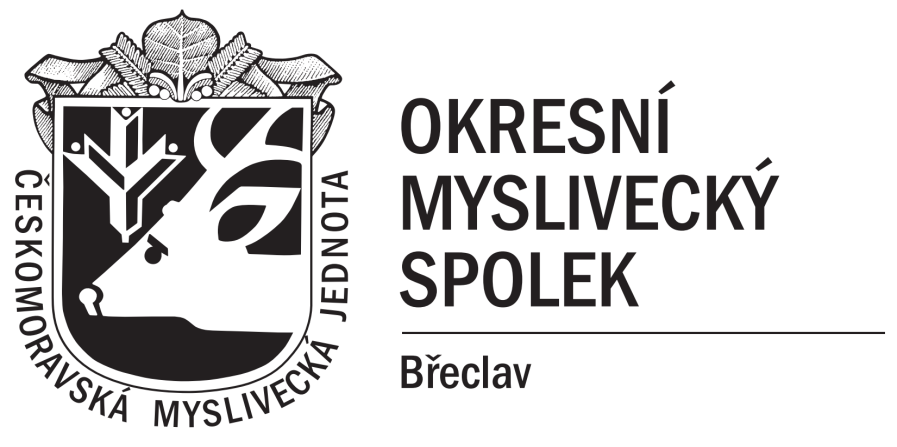 Změna pracovní doby a místa v měsíci listopadu.Tak jako v minulých letech bude i letos jednatel OMS Břeclav pracovat na níže uvedených úřadech, kde si mohou zájemci vyřídit členství se zákonným pojištěním pro příští období.Městský úřad Hustopeče8. listopadu 2021          8,30 – 16,30 hod.   – pondělíMěstský úřad Mikulov9. listopadu 2021        8,30 – 16,00 hod.   – úterýMěstský úřad Pohořelice10. listopadu 2021      8,30 – 16,30 hod.   – středa